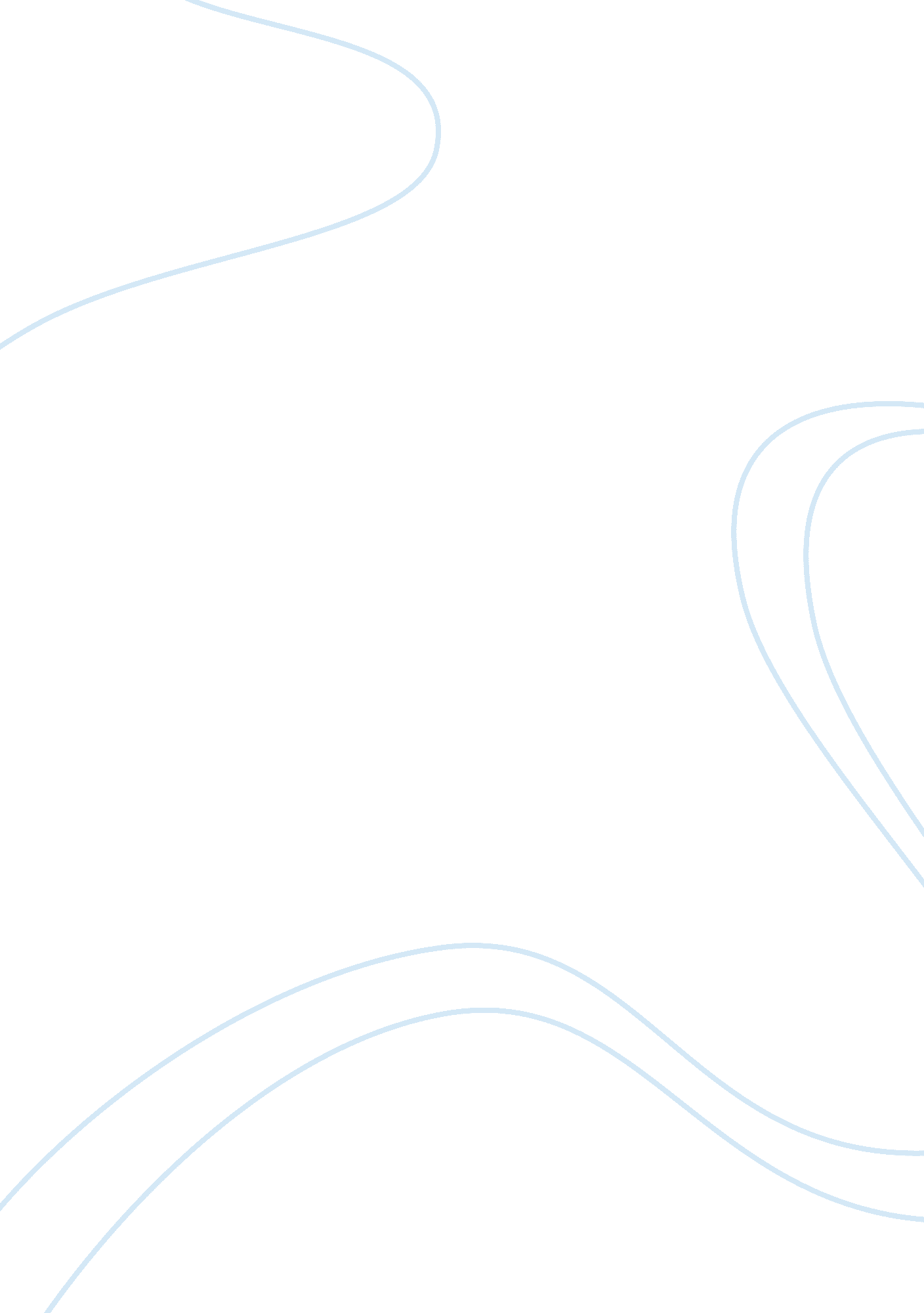 Smart phone apps development critical thinkingBusiness, Company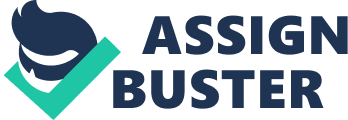 Introduction The development of smart phones is one of the revolutionary inventions of this era. While mobile phones replaced the fixed wire phone market decades ago, the smart phones are not taking the place of basic mobile phones. Smart phones have become a style statement and cherished possession for people. It is a characteristic of changing habits and lifestyles of people today. Smart phones provide a wider range of customised options and opportunities to its users. The options availability in a smart phone is significantly influenced by the kind of application used. Thus, development of new applications and platforms is an integral part of smart phone experience to the end user. The objective of this paper is to discuss the development of applications in smart phones. The paper is divided into two parts. The first part discusses the process of application development. The second part concludes the paper. Smart Phones Application Development With increasing acceptance and demand for smart phones, the competition in its supply market is also on the rise. Hence, manufacturers provide option of application store to its customers. For example, an iPhone or a Blackberry application store will be available to customers to increase their smart phone experience. The possibilities and opportunities for smart phone applications are immense. According to Schusterman (2010), from blogging on the road to maintaining your social media ninja-hood, the possibilities for apps are plentiful. 
The development of applications is a three-step process that should be considered. The first step in apps development is to conduct an exploratory research to identify the products currently in offering. There are thousands of Blackberry and Android apps, and the iTunes App Store closing in on infinity, and there is a huge possibility that something similar is out there already (Schusterman, 2010). Thus, to develop something new, knowing what is available is of extreme important. 
The second step of application development is to choose a platform on which the application can be built. Platform is the foundation on which applications are built. The platform differs based on the type of smart phone used. Samsung and Nexus smartphones are built on android platforms, but iPhone and Blackberry have their own operating system and platform. Thus, one should decide on a platform based on the phone brand one wants to target. In any case, if a particular application is hit on one platform, it is sure to be replicated on others. 
The third step is to have thorough knowledge of language used for apps development. For example, android uses the programming language Java, C and C++. Since coding is done in these languages, working knowledge of the language becomes mandatory. Apart from working knowledge, one should also have updated with recent related developments. This is the final stage of application development, where coding is done and apps are created. The developed apps then go through mobile testing. Required changes are made if any issues are reported. Otherwise, the apps reach the apps store of the respective smart phone brands. Conclusion Smart phone apps are quite popular today. There are a number of steps in development of smart phone apps. The first step is to examine the existing environment so as to ascertain that the application being development is unique. The second step to development is to identify a platform on which the apps are to be developed. The third step is to have expertise in the language that has been used for scripting purposes. Codes are written in the third step. Post this, the application undergoes testing and hit the apps store. References Schusterman, Michelle (2010). How to: Design Smartphone Apps. Retrieved from http://matadornetwork. com/goods/how-to-design-smartphone-apps/ 